Home Schooling 21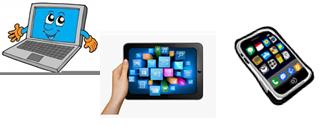 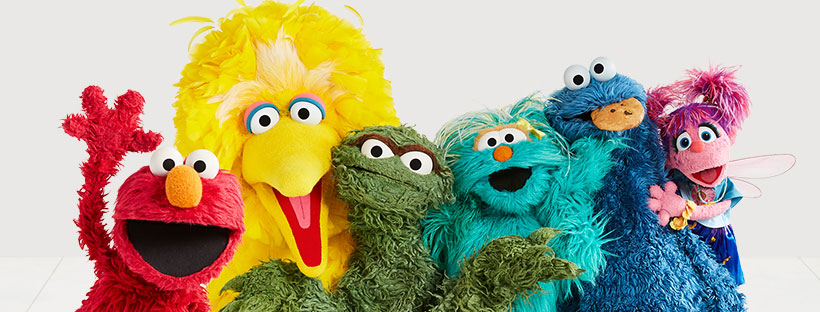 TODAY WE’RE PRACTICING THE ALPHABETWATCH THE VIDEO AND SING 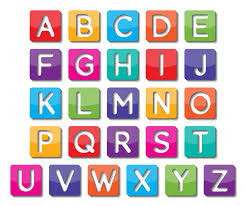 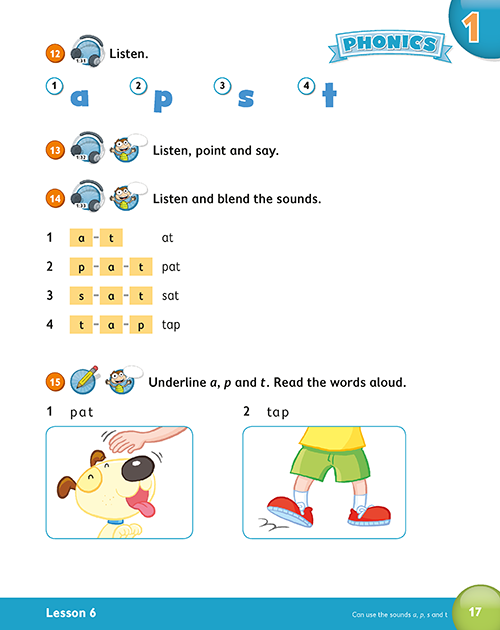 AND SOME  LISTEN TO THE SOUNDS!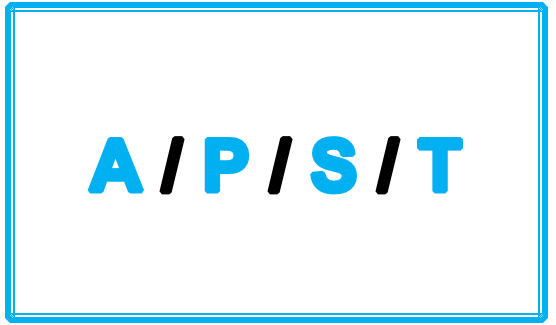 NOW CLICK AND WORK ONLINE: 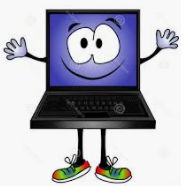 https://forms.gle/ByJkFfURksU1FPeBA 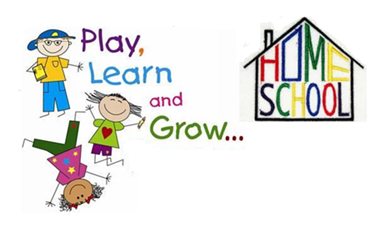 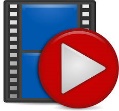 Press ctrl and click   to watch the video:https://youtu.be/6Rb-iOP2M2w   Press ctrl and click   to listen to the audio file: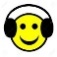 https://bit.ly/2z71vIa PLEASE PRESS “SUBMIT/SEND” AT THE END OF YOUR ONLINE WORKPOR FAVOR PRESIONAR “ENVIAR” AL FINAL DEL TRABAJO EN LINEA